附件12023年雨花区所属事业单位公开招聘工作人员岗位表（第二批）备注：具有硕士研究生及以上学历学位的，年龄可放宽至35周岁以下。序号主管部门招聘单位编制性质招聘岗位招聘计划岗位条件岗位条件岗位条件岗位条件岗位条件笔试科目考核 方式备注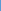 序号主管部门招聘单位编制性质招聘岗位招聘计划年龄学历学位所学专业其他笔试科目考核 方式备注1中国（湖南）自由贸易试验区长沙片区雨花管委会全额事业文字综合130周岁以下本科及以上学士及以上不限具有2年及以上文字写作工作经历。科目一 ：发言稿科目二：理论文章综合面试1.适应长期出差，工作强度较大。2.将在聘用合同中约定最低服务年限。2中国（湖南）自由贸易试验区长沙片区雨花管委会全额事业国际贸易专干130周岁以下本科及以上学士及以上外国语言文学类、经济学类、工商管理类国家大学英语6级425分及以上。公共基础知识和申论结构化面试1.适应长期出差，工作强度较大。2.将在聘用合同中约定最低服务年限。3中国（湖南）自由贸易试验区长沙片区雨花管委会全额事业金融专干130周岁以下本科及以上学士及以上经济学类具有1年及以上金融工作经历。公共基础知识和岗位所需专业知识结构化面试1.适应外地出差，具备较强的沟通协调能力。2.将在聘用合同中约定最低服务年限。4长沙市雨花区教育局所属事业单位全额事业会计230周岁以下本科及以上学士及以上经济学类、工商管理类1.中共党员（含预备党员）。                  2.具有会计专业初级及以上职称。                             3.具有3年及以上会计工作经历。公共基础知识和岗位所需专业知识结构化面试将在聘用合同中约定最低服务年限。5长沙市雨花区司法局长沙市雨花区公共法律服务中心全额事业法律专干130周岁以下本科及以上学士及以上法学类具有法律职业资格A证。公共基础知识和岗位所需专业知识结构化面试6长沙市雨花区住房和城乡建设局长沙市雨花区房屋安全管理事务中心全额事业房管专干230周岁以下本科及以上学士及以上土建类1.具有建筑工程或市政公用工程专业中级及以上职称。2.具有3年及以上工程项目管理工作经历。公共基础知识和岗位所需专业知识结构化面试1.需参与夜间值班巡查，能应对突发紧急情况。                                                      2.将在聘用合同中约定最低服务年限。7长沙市雨花区文化旅游体育局长沙市雨花区考古研究和文物保护中心全额事业文物保护专干130周岁以下本科及以上学士及以上历史学类具有1年及以上工作经历。公共基础知识和岗位所需专业知识结构化面试1.需外出考古现场，工作强度较大。         2.将在聘用合同中约定最低服务年限。8长沙市雨花区审计局长沙市雨花区政府投资审计中心全额事业财务审计230周岁以下本科   及以上学士及以上经济学类、工商管理类1.具有会计或审计专业中级及以上职称；或具有注册会计师执业资格。2.具有3年及以上审计工作经历，担任过2个及以上审计项目主审。公共基础知识和岗位所需专业知识结构化面试1.需深入项目现场，能承担外勤工作。2.将在聘用合同中约定最低服务年限。9长沙市雨花区统计局长沙市雨花区统计服务中心全额事业信息技术专干135周岁以下研究生及以上硕士及以上计算机类公共基础知识和申论结构化面试1.能承担系统安全夜间值守、外出调研任务，工作强度较大。       2.将在聘用合同中约定最低服务年限。10长沙市雨花区城市人居环境局长沙市雨花区棚户区改造事务中心全额事业文字综合130周岁以下本科及以上学士及以上中国语言文学类、新闻传播学类具有2年及以上文字写作工作经历。科目一：发言稿科目二：理论文章综合面试1.需外出调研，适应长期加班，工作强度较大。                   2.将在聘用合同中约定最低服务年限。11长沙市雨花区城市人居环境局长沙市雨花区棚户区改造事务中心全额事业工程师130周岁以下本科及以上学士及以上土建类1.具有建筑工程、市政公用工程或城市规划专业中级及以上职称。2.具有3年及以上城市规划设计或城市规划管理工作经历。公共基础知识和岗位所需专业知识结构化面试将在聘用合同中约定最低服务年限。12长沙市雨花区电子商务物流中心全额事业文字综合130周岁以下本科及以上学士及以上中国语言文学类、新闻传播学类具有2年及以上文字写作工作经历。科目一：发言稿科目二：理论文章综合面试1.需外出调研，适应长期加班，工作强度较大。             2.将在聘用合同中约定最低服务年限。13长沙市雨花区电子商务物流中心全额事业规划发展专干130周岁以下本科及以上学士及以上经济学类、工商管理类具有2年及以上工作经历。公共基础知识和申论结构化面试1.需外出调研，适应长期加班，工作强度较大。                                    2.将在聘用合同中约定最低服务年限。14长沙市雨花区机关事务中心全额事业基建维修管理员130周岁以下本科   及以上学士及以上土建类中共党员（含预备党员）。公共基础知识和申论结构化面试1.能承担夜间应急值守，工作强度较大。                        2.将在聘用合同中约定最低服务年限。15长沙市雨花区公共工程建设中心全额事业项目管理专干130周岁以下本科及以上学士及以上不限具有3年及以上工程项目报建工作经历。公共基础知识和申论结构化面试1.需深入工程项目现场，工作强度较大。                        2.将在聘用合同中约定最低服务年限。16长沙市雨花区公共工程建设中心全额事业文字综合兼党建专干130周岁以下本科及以上学士及以上不限1.中共党员（含预备党员）。                       2.具有3年及以上文字写作工作经历。科目一：发言稿科目二：理论文章综合面试将在聘用合同中约定最低服务年限。17长沙市雨花区城市管理和综合执法局长沙市雨花区市政设施维护中心差额事业法律专干130周岁以下本科及以上学士及以上法学类具有3年及以上法律工作经历。公共基础知识和岗位所需专业知识结构化面试将在聘用合同中约定最低服务年限。18长沙市雨花区城市管理和综合执法局长沙市雨花区市政设施维护中心差额事业会计130周岁以下本科及以上学士及以上经济学类、工商管理类1.具有会计专业中级及以上职称。                            2.具有2年及以上会计工作经历。公共基础知识和岗位所需专业知识结构化面试将在聘用合同中约定最低服务年限。19长沙市雨花区城市管理和综合执法局长沙市雨花区市政设施维护中心差额事业维修管理专干130周岁以下本科及以上学士及以上机械类具有2年及以上工作经历。公共基础知识和申论结构化面试将在聘用合同中约定最低服务年限。20长沙市雨花区城市管理和综合执法局长沙市雨花区市容环境卫生维护中心差额事业文字综合330周岁以下本科及以上学士及以上中国语言文学类、新闻传播学类具有3年及以上文字写作工作经历。科目一：发言稿科目二：理论文章综合面试将在聘用合同中约定最低服务年限。21长沙市雨花区城市管理和综合执法局长沙市雨花区市容环境卫生维护中心差额事业办公室综合专干130周岁以下 本科及以上学士及以上工商管理类、公共管理类1.中共党员（含预备党员）。                       2.具有3年及以上工作经历。公共基础知识和申论结构化面试将在聘用合同中约定最低服务年限。22长沙市雨花区城市管理和综合执法局长沙市雨花区市容环境卫生维护中心差额事业工程管理专干130周岁以下本科及以上学士及以上土建类具有3年及以上城市规划设计或城市规划管理工作经历。公共基础知识和岗位所需专业知识结构化面试1.需承担夜间应急值守和外勤任务，工作强度较大。2.将在聘用合同中约定最低服务年限。23长沙市雨花区城市管理和综合执法局长沙市雨花区市容环境卫生维护中心差额事业财务审计130周岁以下本科及以上学士及以上经济学类、工商管理类1.具有审计专业中级及以上职称。2.具有2年及以上审计工作经历，担任过1个及以上审计项目主审或协审。公共基础知识和岗位所需专业知识结构化面试1.需深入项目现场，能承担外勤工作。                          2.将在聘用合同中约定最低服务年限。24长沙市雨花区城市管理和综合执法局长沙市雨花区园林绿化维护中心差额事业会计130周岁以下本科及以上学士及以上经济学类、工商管理类1.具有会计专业中级及以上职称。                            2.具有2年及以上会计工作经历。公共基础知识和岗位所需专业知识结构化面试25长沙市雨花区城市管理和综合执法局长沙市雨花区园林绿化维护中心差额事业工程师130周岁以下本科及以上学士及以上土建类1.具有风景园林专业中级及以上职称。                               2.具有2年及以上风景园林设计工作经历。公共基础知识和岗位所需专业知识结构化面试26长沙市雨花区跳马镇人民政府所属事业单位全额事业会计130周岁以下本科及以上学士及以上经济学类、工商管理类1.具有会计专业中级及以上职称。                            2.具有2年及以上会计工作经历。公共基础知识和岗位所需专业知识结构化面试27长沙市雨花区砂子塘街道办事处所属事业单位全额事业会计130周岁以下本科及以上学士及以上经济学类、工商管理类具有3年及以上会计工作经历。公共基础知识和岗位所需专业知识结构化面试将在聘用合同中约定最低服务年限。28长沙市雨花区井湾子街道办事处所属事业单位全额事业安全专干130周岁以下本科及以上学士及以上不限具有3年及以上安全生产管理工作经历。公共基础知识和申论结构化面试1.能承担夜间应急值守和外勤任务，能应对突发紧急情况，工作强度较大。2.将在聘用合同中约定最低服务年限。29长沙市雨花区同升街道办事处所属事业单位全额事业会计130周岁以下本科及以上学士及以上经济学类、工商管理类1.具有会计专业中级及以上职称。                            2.具有2年及以上会计工作经历。公共基础知识和岗位所需专业知识结构化面试将在聘用合同中约定最低服务年限。